UNIVERSIDAD AUTÓNOMA DE SINALOA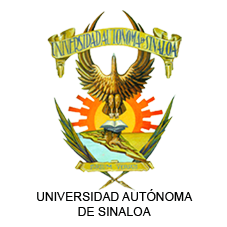 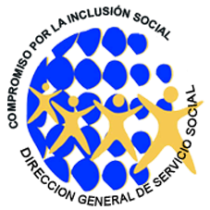 			Dirección General de Servicio SocialSubdirección de Unidad Regional CentroInforme Mensual de Servicio SocialEn la hoja u hojas siguientes describe el informe mensualI. Actividades realizadas II. Metodología aplicadaIII Técnicas aplicadasIV. Resultados obtenidos V. ObservacionesVI. EvidenciasLugar:Lugar:Lugar:Fecha de entrega: dd-mm-aaaaFecha de entrega: dd-mm-aaaaDatos del BrigadistaDatos del BrigadistaDatos del BrigadistaDatos del BrigadistaDatos del BrigadistaUnidad Académica:Unidad Académica:Unidad Académica:Carrera:Carrera:Número de Cuenta:Nombre del Brigadista:Nombre del Brigadista:Nombre del Brigadista:Nombre del Brigadista:Datos de la Unidad ReceptoraDatos de la Unidad ReceptoraDatos de la Unidad ReceptoraDatos de la Unidad ReceptoraDatos de la Unidad ReceptoraNombre de la Unidad Receptora: (En este orden: Departamento – Dependencia – Unidad Receptora)Nombre de la Unidad Receptora: (En este orden: Departamento – Dependencia – Unidad Receptora)Nombre de la Unidad Receptora: (En este orden: Departamento – Dependencia – Unidad Receptora)Nombre de la Unidad Receptora: (En este orden: Departamento – Dependencia – Unidad Receptora)Nombre de la Unidad Receptora: (En este orden: Departamento – Dependencia – Unidad Receptora)Nombre del proyecto:Nombre del proyecto:Nombre del proyecto:Nombre del proyecto:Nombre del proyecto:Modalidad de prestación de Servicio Social:UnidisciplinariaModalidad de prestación de Servicio Social:UnidisciplinariaPeriodo que cubre el Informe:dd-mm-aaaa al  dd-mm-aaaaPeriodo que cubre el Informe:dd-mm-aaaa al  dd-mm-aaaaPeriodo que cubre el Informe:dd-mm-aaaa al  dd-mm-aaaaNúmero de Informe:Número de Informe:Horario de asistencia:Horario de asistencia:Horas reportadas:Nombre y firma Asesor(a) AutorizadoNombre, firma y selloResponsable de la Unidad Receptora Coordinación de Servicio Social Firma de Recibido Coordinación de Servicio Social Firma de Recibido Título del proyecto autorizado por el asesorTítulo del proyecto autorizado por el asesorTítulo del proyecto autorizado por el asesorTítulo del proyecto autorizado por el asesorPeriodo que cubre el informe: dd/mm/aa al dd/mm/aaPeriodo que cubre el informe: dd/mm/aa al dd/mm/aaPeriodo que cubre el informe: dd/mm/aa al dd/mm/aaPeriodo que cubre el informe: dd/mm/aa al dd/mm/aaObjetivo ParticularMeta ActividadesAvances de metaObj 1.Meta 1Actividad 1. DescribirActividad 2. DescribirActividad 3. DescribirMeta 2Actividad 1. DescribirActividades complementarias: Son aquellas actividades que se realizan fuera de las contempladas en el proyecto, pero fortalecen al mismo.  Actividades complementarias: Son aquellas actividades que se realizan fuera de las contempladas en el proyecto, pero fortalecen al mismo.  Actividades complementarias: Son aquellas actividades que se realizan fuera de las contempladas en el proyecto, pero fortalecen al mismo.  Actividades complementarias: Son aquellas actividades que se realizan fuera de las contempladas en el proyecto, pero fortalecen al mismo.  ActividadesBeneficiariosBeneficiariosResultadosDescripción de resultadoActividadesCantidadPoblaciónResultadosDescripción de resultadoActividad 1Actividad 2Actividad 3